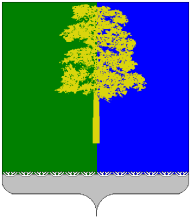 ХАНТЫ-МАНСИЙСКИЙ АВТОНОМНЫЙ ОКРУГ – ЮГРАДУМА КОНДИНСКОГО РАЙОНАРЕШЕНИЕОб утверждении предложений о разграничении имущества, находящегося в собственности Кондинского района, передаваемого в собственность вновь образованным городским и сельским поселениям Кондинского районаВо исполнение пункта 11.1. статьи 154 Федерального закона                    от 22 августа 2004 года № 122-ФЗ «О внесении изменений в законодательные акты Российской Федерации и признании утратившими силу некоторых законодательных актов Российской Федерации в связи с принятием федеральных законов «О внесении изменений и дополнений в Федеральных закон «Об общих принципах организации законодательных (представительных) и исполнительных органов государственной власти субъектов Российской Федерации», статьи 2 Закона Ханты-Мансийского автономного округа - Югры от 13 декабря 2007 года № 170-оз «О порядке передачи имущества, находящегося в муниципальной собственности, между вновь образованными поселениями и муниципальными районами, в состав которых входят поселения», в целях разграничения имущества, находящегося в муниципальной собственности для осуществления городскими и сельскими поселениями Кондинского района переданных               им полномочий, Дума Кондинского района решила:Утвердить предложения о разграничении имущества, находящегося в собственности Кондинского района, передаваемого в муниципальную собственность сельского поселения Болчары, согласно приложению 1. Утвердить предложения о разграничении имущества, находящегося в собственности Кондинского района, передаваемого в муниципальную собственность городского поселения Кондинское, согласно приложению 2. Утвердить предложения о разграничении имущества, находящегося в собственности Кондинского района, передаваемого в муниципальную собственность городского поселения Куминский, согласно приложению 3. Утвердить предложения о разграничении имущества, находящегося в собственности Кондинского района, передаваемого в муниципальную собственность сельского поселения Половинка, согласно приложению 4. Утвердить предложения о разграничении имущества, находящегося в собственности Кондинского района, передаваемого в муниципальную собственность городского поселения Луговой, согласно приложению 5. Утвердить предложения о разграничении имущества, находящегося в собственности Кондинского района, передаваемого в муниципальную собственность сельского поселения Леуши, согласно приложению 6. Утвердить предложения о разграничении имущества, находящегося в собственности Кондинского района, передаваемого в муниципальную собственность городского поселения Междуреченский, согласно приложению 7. Утвердить предложения о разграничении имущества, находящегося в собственности Кондинского района, передаваемого в муниципальную собственность городского поселения Мортка, согласно приложениям 8, 9. Контроль за выполнением настоящего решения возложить                     на постоянную комиссию Думы Кондинского района пятого созыва                    по бюджету и экономике (А.О.Густов) и главу администрации Кондинского района М.В.Шишкина в соответствии с их компетенцией.Глава Кондинского района                                                               А.Н. Поздеевпгт. Междуреченский29 декабря 2014 года№ 520Предложения о разграничении имущества, находящегося в собственности Кондинского района, передаваемого в муниципальную собственность сельского поселения БолчарыПредложения о разграничении имущества, находящегося в собственности Кондинского района, передаваемого в муниципальную собственность городского поселения КондинскоеПредложения о разграничении имущества, находящегося в собственности Кондинского района, передаваемого в муниципальную собственность городского поселения КуминскийПредложения о разграничении имущества, находящегося в собственности Кондинского района, передаваемого в муниципальную собственность сельского поселения ПоловинкаПредложения о разграничении имущества, находящегося в собственности Кондинского района, передаваемого в муниципальную собственность городского поселения ЛуговойПредложения о разграничении имущества, находящегося в собственности Кондинского района, передаваемого в муниципальную собственность сельского поселения ЛеушиПредложения о разграничении имущества, находящегося в собственности Кондинского района, передаваемого в муниципальную собственность городского поселения МеждуреченскийПредложения о разграничении имущества, находящегося в собственности Кондинского района, передаваемого в муниципальную собственность городского поселения МорткаПредложения о разграничении имущества, находящегося в собственности Кондинского района, передаваемого в муниципальную собственность городского поселения МорткаПриложение 1 к решению Думы Кондинского районаот 29.12.2014 № 520Согласовано решением Совета депутатов сельского поселения  Болчарыот  15.12.2014 № 111 № п/пНаименование и основныехарактеристики объектаМестонахождение имущества или иная информация, индивидуализирующая имуществоБалансоваястоимость, рублей12341. Жилищный фонд социального использования для обеспечения малоимущих граждан, проживающих в поселении и нуждающихся в улучшении жилищных условий, жилыми помещениями на условиях договора социального найма, а также имущество, необходимое для содержания муниципального жилищного фонда1. Жилищный фонд социального использования для обеспечения малоимущих граждан, проживающих в поселении и нуждающихся в улучшении жилищных условий, жилыми помещениями на условиях договора социального найма, а также имущество, необходимое для содержания муниципального жилищного фонда1. Жилищный фонд социального использования для обеспечения малоимущих граждан, проживающих в поселении и нуждающихся в улучшении жилищных условий, жилыми помещениями на условиях договора социального найма, а также имущество, необходимое для содержания муниципального жилищного фонда1. Жилищный фонд социального использования для обеспечения малоимущих граждан, проживающих в поселении и нуждающихся в улучшении жилищных условий, жилыми помещениями на условиях договора социального найма, а также имущество, необходимое для содержания муниципального жилищного фонда1Часть многоквартирного жилого дома (1-этажный), в составе:Бардакова  ул.,  д.18,  с.Болчары Кондинский район, Ханты-Мансийский автономный округ – Югра, 6282171.1Квартира № 1 (общая площадь  61,1  кв.м.)Свидетельство о государственной регистрации права от  14.10.2014 86-АБ 8172702941969,001.2Квартира № 2 (общая площадь  62,1  кв.м.)Свидетельство о государственной регистрации права от  14.10.2014 86-АБ 8172712990198,002Часть многоквартирного жилого дома (1-этажный), в составе:Колхозная ул.,  д.10,  с.Болчары Кондинский район, Ханты-Мансийский автономный округ – Югра, 6282172.1Квартира № 1 (общая площадь  56,5  кв.м.)Свидетельство о государственной регистрации права от  27.09.2014 86-АБ 8171012687319,882.2Квартира № 2 (общая площадь  56,2  кв.м.)Свидетельство о государственной регистрации права от  27.09.2014 86-АБ 8171022687319,883Часть многоквартирного жилого дома (1-этажный), в составе:Лесная ул.,  д.5,  с.Болчары Кондинский район, Ханты-Мансийский автономный округ – Югра, 6282173.1Квартира № 1 (общая площадь  61,1  кв.м.)Свидетельство о государственной регистрации права от  07.10.2014 86-АБ 8171762927259,153.2Квартира № 2 (общая площадь  67,6  кв.м.)Свидетельство о государственной регистрации права от  30.09.2014 86-АБ 8171203215186,284Часть многоквартирного жилого дома (1-этажный), в составе:Портовая ул.,  д.2,  с.Болчары Кондинский район, Ханты-Мансийский автономный округ – Югра, 6282174.1Квартира № 1 (общая площадь  49,2  кв.м.)Свидетельство о государственной регистрации права от  10.10.2014 86-АБ 8172262351404,894.2Квартира № 2 (общая площадь  49  кв.м.)Свидетельство о государственной регистрации права от  10.10.2014 86-АБ 8172272351404,895Часть многоквартирного жилого дома (1-этажный), в составе:Портовая ул.,  д.27,  с.Болчары Кондинский район, Ханты-Мансийский автономный округ – Югра, 6282175.1Квартира № 1 (общая площадь  46,8  кв.м.)Свидетельство о государственной регистрации права от  30.09.2014 86-АБ 8171212196348,665.2Квартира № 2 (общая площадь  47,2  кв.м.)Свидетельство о государственной регистрации права от  10.10.2014 86-АБ 8172282255429,185.3Квартира № 3 (общая площадь  47,3  кв.м.)Свидетельство о государственной регистрации права от  10.10.2014 86-АБ 8172292255429,18ИТОГО28 859 268,99Приложение 2 к решению Думы Кондинского районаот 29.12.2014 № 520Согласовано решением Совета депутатов городского поселения  Кондинскоеот  14.11.2014 № 63 № п/пНаименование и основныехарактеристики объектаМестонахождение имущества или иная информация, индивидуализирующая имуществоБалансоваястоимость, рублей12341. Жилищный фонд социального использования для обеспечения малоимущих граждан, проживающих в поселении и нуждающихся в улучшении жилищных условий, жилыми помещениями на условиях договора социального найма, а также имущество, необходимое для содержания муниципального жилищного фонда1. Жилищный фонд социального использования для обеспечения малоимущих граждан, проживающих в поселении и нуждающихся в улучшении жилищных условий, жилыми помещениями на условиях договора социального найма, а также имущество, необходимое для содержания муниципального жилищного фонда1. Жилищный фонд социального использования для обеспечения малоимущих граждан, проживающих в поселении и нуждающихся в улучшении жилищных условий, жилыми помещениями на условиях договора социального найма, а также имущество, необходимое для содержания муниципального жилищного фонда1. Жилищный фонд социального использования для обеспечения малоимущих граждан, проживающих в поселении и нуждающихся в улучшении жилищных условий, жилыми помещениями на условиях договора социального найма, а также имущество, необходимое для содержания муниципального жилищного фонда1Часть многоквартирного жилого дома (1-этажный, капитальный), в составе:Крупской  ул.,  д.81,  пгт. Кондинское, Кондинский район, Ханты-Мансийский автономный округ – Югра, 6282101.1Квартира № 1 (общая площадь  55  кв.м.)Свидетельство о государственной регистрации права от  26.09.2014 86-АБ 8170862639332,021.2Квартира № 2 (общая площадь  47,5  кв.м.)Свидетельство о государственной регистрации права от  29.09.2014 86-АБ 8170852255429,181.3Квартира № 3 (общая площадь  55,2  кв.м.)Свидетельство о государственной регистрации права от  26.09.2014 86-АБ 8170832639332,02ИТОГО7 534 093,22Приложение 3 к решению Думы Кондинского районаот 29.12.2014 № 520Согласовано решением Совета депутатов городского поселения  Куминскийот  24.11.2014 № 70 № п/пНаименование и основныехарактеристики объектаМестонахождение имущества или иная информация, индивидуализирующая имуществоБалансоваястоимость, рублей12341. Жилищный фонд социального использования для обеспечения малоимущих граждан, проживающих в поселении и нуждающихся в улучшении жилищных условий, жилыми помещениями на условиях договора социального найма, а также имущество, необходимое для содержания муниципального жилищного фонда1. Жилищный фонд социального использования для обеспечения малоимущих граждан, проживающих в поселении и нуждающихся в улучшении жилищных условий, жилыми помещениями на условиях договора социального найма, а также имущество, необходимое для содержания муниципального жилищного фонда1. Жилищный фонд социального использования для обеспечения малоимущих граждан, проживающих в поселении и нуждающихся в улучшении жилищных условий, жилыми помещениями на условиях договора социального найма, а также имущество, необходимое для содержания муниципального жилищного фонда1. Жилищный фонд социального использования для обеспечения малоимущих граждан, проживающих в поселении и нуждающихся в улучшении жилищных условий, жилыми помещениями на условиях договора социального найма, а также имущество, необходимое для содержания муниципального жилищного фонда1Часть многоквартирного жилого дома (1-этажный, капитальный), в составе:Пришвина ул.,  д.9,  пгт. Куминский, Кондинский район, Ханты-Мансийский автономный округ – Югра, 6282051.1Квартира №1 (общая площадь  66,8  кв.м.)Свидетельство о государственной регистрации права от  23.09.2014       86-АБ 8170343151282,861.2Квартира №2 (общая площадь  47  кв.м.)Свидетельство о государственной регистрации права от  23.09.2014       86-АБ 8170352244095,362Часть многоквартирного жилого дома (1-этажный, капитальный), в составе:Пришвина ул.,  д.21,  пгт. Куминский, Кондинский район, Ханты-Мансийский автономный округ – Югра, 6282052.1Квартира №1 (общая площадь  44,6 кв.м.)Свидетельство о государственной регистрации права от  23.09.2014       86-АБ 8170362100855,242.2Квартира №2 (общая площадь  44,4 кв.м.)Свидетельство о государственной регистрации права от  23.09.2014       86-АБ 8170372100855,24ВСЕГО9 597 088,70Приложение 4 к решению Думы Кондинского районаот 29.12.2014 № 520Согласовано решением Совета депутатов сельского поселения  Половинкаот  28.11.2014 № 71 № п/пНаименование и основныехарактеристики объектаМестонахождение имущества или иная информация, индивидуализирующая имуществоБалансоваястоимость, рублей12341. Жилищный фонд социального использования для обеспечения малоимущих граждан, проживающих в поселении и нуждающихся в улучшении жилищных условий, жилыми помещениями на условиях договора социального найма, а также имущество, необходимое для содержания муниципального жилищного фонда1. Жилищный фонд социального использования для обеспечения малоимущих граждан, проживающих в поселении и нуждающихся в улучшении жилищных условий, жилыми помещениями на условиях договора социального найма, а также имущество, необходимое для содержания муниципального жилищного фонда1. Жилищный фонд социального использования для обеспечения малоимущих граждан, проживающих в поселении и нуждающихся в улучшении жилищных условий, жилыми помещениями на условиях договора социального найма, а также имущество, необходимое для содержания муниципального жилищного фонда1. Жилищный фонд социального использования для обеспечения малоимущих граждан, проживающих в поселении и нуждающихся в улучшении жилищных условий, жилыми помещениями на условиях договора социального найма, а также имущество, необходимое для содержания муниципального жилищного фонда1Часть многоквартирного жилого дома (1-этажный, капитальный), в составе:Советская ул., д. 26, п. Половинка, Кондинский район, Ханты-Мансийский автономный округ – Югра, 6282351.1Квартира №1 (общая площадь 48,9  кв.м.)Свидетельство о государственной регистрации права от 07.10.2014 86-АБ 8171772303417,041.2Квартира №2 (общая площадь 57,5  кв.м.)Свидетельство о государственной регистрации права от 07.10.2014 86-АБ 8171782735307,732Часть многоквартирного жилого дома (1-этажный, капитальный), в составе:Строителей ул., д. 13, п. Половинка, Кондинский район, Ханты-Мансийский автономный округ – Югра, 6282352.1Квартира №1 (общая площадь 62,3  кв.м.)Свидетельство о государственной регистрации права от 24.08.2014 86-АБ 8182712978790,003Часть многоквартирного жилого дома (1-этажный, капитальный), в составе:Тюменская ул., д. 12, п. Половинка, Кондинский район, Ханты-Мансийский автономный округ – Югра, 6282353.1Квартира №1 (общая площадь 74,8  кв.м.)Свидетельство о государственной регистрации права от 07.10.2014 86-АБ 8171793551101,273.2Квартира №2 (общая площадь 37,9  кв.м.)Свидетельство о государственной регистрации права от 07.10.2014 86-АБ 8171801775550,633.3Квартира №3 (общая площадь 37  кв.м.)Свидетельство о государственной регистрации права от 07.10.2014 86-АБ 8171811775550,63ВСЕГО:15 119 717,30Приложение 5 к решению Думы Кондинского районаот 29.12.2014 № 520Согласовано решением Совета депутатов городского поселения  Луговойот 18.11.2014 № 48 № п/пНаименование и основныехарактеристики объектаМестонахождение имущества или иная информация, индивидуализирующая имуществоБалансоваястоимость, рублей1234Жилищный фонд социального использования для обеспечения малоимущих граждан, проживающих в поселении и нуждающихся в улучшении жилищных условий, жилыми помещениями на условиях договора социального найма, а также имущество, необходимое для содержания муниципального жилищного фондаЖилищный фонд социального использования для обеспечения малоимущих граждан, проживающих в поселении и нуждающихся в улучшении жилищных условий, жилыми помещениями на условиях договора социального найма, а также имущество, необходимое для содержания муниципального жилищного фондаЖилищный фонд социального использования для обеспечения малоимущих граждан, проживающих в поселении и нуждающихся в улучшении жилищных условий, жилыми помещениями на условиях договора социального найма, а также имущество, необходимое для содержания муниципального жилищного фондаЖилищный фонд социального использования для обеспечения малоимущих граждан, проживающих в поселении и нуждающихся в улучшении жилищных условий, жилыми помещениями на условиях договора социального найма, а также имущество, необходимое для содержания муниципального жилищного фонда1Часть  многоквартирного жилого дома (1-этажный, капитальный), в составе:Калинина ул., д.11, пгт. Луговой, Кондинский район, Ханты-Мансийский автономный округ – Югра, 6282201.1Квартира № 1 (общая площадь  44,6 кв.м.)Свидетельство о государственной регистрации права от 25.09.2014 86-АБ 8170702122076,002Часть  многоквартирного жилого дома (1-этажный, капитальный), в составе:Фрунзе ул., д.29, пгт. Луговой, Кондинский район, Ханты-Мансийский автономный округ – Югра, 6282202.1Квартира № 2 (общая площадь  44,2 кв.м.)Свидетельство о государственной регистрации права от 25.09.2014 86-АБ 8170712122076,00ВСЕГО4 244 152,00Приложение 6 к решению Думы Кондинского районаот 29.12.2014 № 520Согласовано решением Совета депутатов сельскогопоселения  Леушиот  14.11.2014 № 68 № п/пНаименование и основные характеристики объектаМестонахождение имущества или иная информация, индивидуализирующая имуществоБалансоваястоимость, рублей12341. Объекты, предназначенные для обеспечения первичных мер по тушению пожаров1. Объекты, предназначенные для обеспечения первичных мер по тушению пожаров1. Объекты, предназначенные для обеспечения первичных мер по тушению пожаров1. Объекты, предназначенные для обеспечения первичных мер по тушению пожаров1.1.Пожарный водоем емкостью .куб., год ввода в эксплуатацию – 2012ул.Центральная, 1а, п.Дальний, Кондинский район, Ханты-Мансийский автономный округ-Югра, 628213, свидетельство о государственной регистрации права от 16.10.2014 86-АБ № 8172801 507 663,001.2.Пожарный водоем емкостью .куб., год ввода в эксплуатацию – 2012ул.Береговая, 15А, п.Дальний, Кондинский район, Ханты-Мансийский автономный округ-Югра, 628213, свидетельство о государственной регистрации права от 17.10.2014 86-АБ № 8172831 507 664,001.3.Доля в праве 85/100 на пожарный водоем емкостью .куб., год ввода в эксплуатацию – 2012ул.Береговая, 11В, п.Дальний, Кондинский район, Ханты-Мансийский автономный округ-Югра, 628213, свидетельство о государственной регистрации права от 16.10.2014 86-АБ № 8155861 309 663,00Всего:4 324 990,00Приложение 7 к решению Думы Кондинского районаот 29.12.2014 № 520Согласовано решением Совета депутатов городскогопоселения  Междуреченскийот  28.11.2014 № 101 № п/пНаименование и основныехарактеристики объектаМестонахождение имущества или иная информация, индивидуализирующая имуществоБалансоваястоимость, рублей12341. Жилищный фонд социального использования для обеспечения малоимущих граждан, проживающих в поселении и нуждающихся в улучшении жилищных условий, жилыми помещениями на условиях договора социального найма, а также имущество, необходимое для содержания муниципального жилищного фонда1. Жилищный фонд социального использования для обеспечения малоимущих граждан, проживающих в поселении и нуждающихся в улучшении жилищных условий, жилыми помещениями на условиях договора социального найма, а также имущество, необходимое для содержания муниципального жилищного фонда1. Жилищный фонд социального использования для обеспечения малоимущих граждан, проживающих в поселении и нуждающихся в улучшении жилищных условий, жилыми помещениями на условиях договора социального найма, а также имущество, необходимое для содержания муниципального жилищного фонда1. Жилищный фонд социального использования для обеспечения малоимущих граждан, проживающих в поселении и нуждающихся в улучшении жилищных условий, жилыми помещениями на условиях договора социального найма, а также имущество, необходимое для содержания муниципального жилищного фонда1Часть  многоквартирного жилого дома (1-этажный, капитальный) в составе:Весенняя  ул.,  д.46,  пгт. Междуреченский, Кондинский район, Ханты-Мансийский автономный округ – Югра, 6282001.1Квартира №1 (общая площадь  35,3 кв.м)Свидетельство о государственной регистрации права от  18.12.2013 86-АБ 6452291623335,002Часть  многоквартирного жилого дома (1-этажный, капитальный) в составе:Весенняя  ул.,  д.51,  пгт. Междуреченский, Кондинский район, Ханты-Мансийский автономный округ – Югра, 6282002.1Квартира №1 (общая площадь  37 кв.м)Свидетельство о государственной регистрации права от  07.10.2014 86-АБ 8171701775550,632.2Квартира №2 (общая площадь  37кв.м)Свидетельство о государственной регистрации права от  07.10.2014 86-АБ 8171701775550,633Часть  многоквартирного жилого дома (1-этажный, капитальный) в составе:Ветеранов ул.,  д.2,  пгт. Междуреченский, Кондинский район, Ханты-Мансийский автономный округ – Югра, 6282003.1Квартира №1 (общая площадь  62,6 кв.м)Свидетельство о государственной регистрации права от  25.09.2014 86-АБ 8170722975247,013.2Квартира №2 (общая площадь  39,6 кв.м)Свидетельство о государственной регистрации права от  25.09.2014 86-АБ 8170731871526,343.3Квартира №3 (общая площадь  39,6 кв.м)Свидетельство о государственной регистрации права от  25.09.2014 86-АБ 8170741871526,344Часть  многоквартирного жилого дома (1-этажный, капитальный) в составе:Дружбы ул.,  д.15,  пгт. Междуреченский, Кондинский район, Ханты-Мансийский автономный округ – Югра, 6282004.1Квартира № 2 (общая площадь  72,2 кв.м)Свидетельство о государственной регистрации права от  10.10.2014 86-АБ 8172313472488,005Часть  многоквартирного жилого дома (4-этажный, капитальный) в составе:Кедровая ул.,  д.24А,  пгт. Междуреченский, Кондинский район, Ханты-Мансийский автономный округ – Югра, 6282005.1Квартира № 13 (общая площадь  69,3 кв.м)Свидетельство о государственной регистрации права от  29.12.2002 86-АА 432755223280,636Жилой дом (1-этажный, капитальный) общей площадью 72,5  кв.м.Лесников ул.,  д.15А, пгт. Междуреченский, Кондинский район, Ханты-Мансийский автономный округ – Югра, 628200 Свидетельство о государственной регистрации права от  30.09.2014 86-АБ 8171223455125,567Часть  многоквартирного жилого дома (1-этажный, капитальный) в составе:Первомайская ул.,  д.30,  пгт. Междуреченский, Кондинский район, Ханты-Мансийский автономный округ – Югра, 6282007.1Квартира № 2 (общая площадь  58,7 кв.м)Свидетельство о государственной регистрации права от  07.10.2014 86-АБ 8171832755355,778Часть  многоквартирного жилого дома (1-этажный, капитальный) в составе:Строителей ул.,  д.7Г,  пгт. Междуреченский, Кондинский район, Ханты-Мансийский автономный округ – Югра, 6282008.1Квартира № 2 (общая площадь  55,7 кв.м)Свидетельство о государственной регистрации права от  22.09.2014 86-АБ 8170272652595,009Часть  многоквартирного жилого дома (1-этажный, капитальный) в составе:Строителей ул.,  д.13,  пгт. Междуреченский, Кондинский район, Ханты-Мансийский автономный округ – Югра, 6282009.1Квартира № 1 (общая площадь  40,3 кв.м)Свидетельство о государственной регистрации права от  27.09.2014 86-АБ 8171071919514,2010Часть  многоквартирного жилого дома (1-этажный, капитальный) в составе:Таежная ул.,  д.23,  пгт. Междуреченский, Кондинский район, Ханты-Мансийский автономный округ – Югра, 62820010.1Квартира № 2 (общая площадь  49,6 кв.м)Свидетельство о государственной регистрации права от  19.05.2014 86-АБ 6447952342433,9711Часть  многоквартирного жилого дома (3-этажный, капитальный) в составе:Толстого ул.,  д.32,  пгт. Междуреченский, Кондинский район, Ханты-Мансийский автономный округ – Югра, 62820011.1Квартира № 1 (общая площадь  34,3 кв.м)Свидетельство о государственной регистрации права от  07.01.2014 86-АБ 6453361576954,00011.2Квартира № 3 (общая площадь  67,9 кв.м)Свидетельство о государственной регистрации права от  08.01.2014 86-АБ 6453453107527,0011.3Квартира № 11 (общая площадь  68,6 кв.м)Свидетельство о государственной регистрации права от  08.01.2014 86-АБ 6453403153908,0011.4Квартира № 14 (общая площадь  69,9 кв.м)Свидетельство о государственной регистрации права от  29.12.2013 86-АБ 6443613200289,0011.5Квартира № 15 (общая площадь  69,5 кв.м)Свидетельство о государственной регистрации права от  29.12.2013 86-АБ 6443573200289,00Итого42 952 496,08Приложение 8 к решению Думы Кондинского районаот 29.12.2014 № 520Согласовано решением Совета депутатов городскогопоселения  Морткаот  16.12.2014 № 42 № п/пНаименование и основныехарактеристики объектаНаименование и основныехарактеристики объектаНаименование и основныехарактеристики объектаМестонахождение имущества или иная информация, индивидуализирующая имуществоМестонахождение имущества или иная информация, индивидуализирующая имуществоБалансоваястоимость, рублей12223341. Жилищный фонд социального использования для обеспечения малоимущих граждан, проживающих в поселении и нуждающихся в улучшении жилищных условий, жилыми помещениями на условиях договора социального найма, а также имущество, необходимое для содержания муниципального жилищного фонда1. Жилищный фонд социального использования для обеспечения малоимущих граждан, проживающих в поселении и нуждающихся в улучшении жилищных условий, жилыми помещениями на условиях договора социального найма, а также имущество, необходимое для содержания муниципального жилищного фонда1. Жилищный фонд социального использования для обеспечения малоимущих граждан, проживающих в поселении и нуждающихся в улучшении жилищных условий, жилыми помещениями на условиях договора социального найма, а также имущество, необходимое для содержания муниципального жилищного фонда1. Жилищный фонд социального использования для обеспечения малоимущих граждан, проживающих в поселении и нуждающихся в улучшении жилищных условий, жилыми помещениями на условиях договора социального найма, а также имущество, необходимое для содержания муниципального жилищного фонда1. Жилищный фонд социального использования для обеспечения малоимущих граждан, проживающих в поселении и нуждающихся в улучшении жилищных условий, жилыми помещениями на условиях договора социального найма, а также имущество, необходимое для содержания муниципального жилищного фонда1. Жилищный фонд социального использования для обеспечения малоимущих граждан, проживающих в поселении и нуждающихся в улучшении жилищных условий, жилыми помещениями на условиях договора социального найма, а также имущество, необходимое для содержания муниципального жилищного фонда1. Жилищный фонд социального использования для обеспечения малоимущих граждан, проживающих в поселении и нуждающихся в улучшении жилищных условий, жилыми помещениями на условиях договора социального найма, а также имущество, необходимое для содержания муниципального жилищного фонда11Часть многоквартирного жилого дома (1-этажный, капитальный), в составе:Г.М. Борисова ул., д.25, пгт. Мортка, Кондинский район, Ханты-Мансийский автономный округ – Югра, 628206Г.М. Борисова ул., д.25, пгт. Мортка, Кондинский район, Ханты-Мансийский автономный округ – Югра, 6282061.11.1Квартира №1 (общая площадь 68,9  кв.м.)Свидетельство о государственной регистрации права от 29.09.2014 86-АБ 817114Свидетельство о государственной регистрации права от 29.09.2014 86-АБ 8171143279572,003279572,001.21.2Квартира №2 (общая площадь 59,7  кв.м.)Свидетельство о государственной регистрации права от 29.09.2014 86-АБ 817113Свидетельство о государственной регистрации права от 29.09.2014 86-АБ 8171132845511,002845511,0022Часть многоквартирного жилого дома (1-этажный, капитальный), в составе:Ф.Новикова ул., д.20, пгт. Мортка, Кондинский район, Ханты-Мансийский автономный округ – Югра, 628206Ф.Новикова ул., д.20, пгт. Мортка, Кондинский район, Ханты-Мансийский автономный округ – Югра, 6282062.12.1Квартира №1 (общая площадь 75,1 кв.м.)Свидетельство о государственной регистрации права от 26.12.2013 86-АБ 644278Свидетельство о государственной регистрации права от 26.12.2013 86-АБ 6442783478575,003478575,002.22.2Квартира №2 (общая площадь 75,7 кв.м.)Свидетельство о государственной регистрации права от 26.12.2013 86-АБ 644281Свидетельство о государственной регистрации права от 26.12.2013 86-АБ 6442813478575,003478575,0033Часть многоквартирного жилого дома (1-этажный, капитальный), в составе:Титова ул., д.8, пгт. Мортка, Кондинский район, Ханты-Мансийский автономный округ – Югра, 628206Титова ул., д.8, пгт. Мортка, Кондинский район, Ханты-Мансийский автономный округ – Югра, 6282063.13.1Квартира №1 (общая площадь 43,5 кв.м.)Свидетельство о государственной регистрации права от 05.06.2014 86-АБ 767963Свидетельство о государственной регистрации права от 05.06.2014 86-АБ 7679632055605,322055605,323.23.2Квартира №2 (общая площадь 70,5 кв.м.)Свидетельство о государственной регистрации права от 29.09.2014 86-АБ 817112Свидетельство о государственной регистрации права от 29.09.2014 86-АБ 8171123376030,003376030,0044Часть многоквартирного жилого дома (1-этажный, капитальный), в составе:Набережная ул., д.38, д.Юмас, Кондинский район, Ханты-Мансийский автономный округ – Югра, 628215Набережная ул., д.38, д.Юмас, Кондинский район, Ханты-Мансийский автономный округ – Югра, 6282154.14.1Квартира №1 (общая площадь 66,5 кв.м.)Свидетельство о государственной регистрации права от 09.01.2014 86-АБ 644393Свидетельство о государственной регистрации права от 09.01.2014 86-АБ 6443933082000,003082000,004.24.2Квартира №2 (общая площадь 65,6 кв.м.)Свидетельство о государственной регистрации права от 09.01.2014 86-АБ 644394Свидетельство о государственной регистрации права от 09.01.2014 86-АБ 6443943022000,003022000,00ВСЕГО:24 617 868,3224 617 868,32Приложение 9 к решению Думы Кондинского районаот 29.12.2014 № 520Согласовано решением Совета депутатов городскогопоселения  Морткаот  16.12.2014 № 41 № п/пНаименование и основные характеристики объектаМестонахождение имущества или иная информация, индивидуализирующая имуществоБалансовая стоимость, руб./сумма, руб.12341. Объекты, предназначенные для обеспечения первичных мер по тушению пожаров1. Объекты, предназначенные для обеспечения первичных мер по тушению пожаров1. Объекты, предназначенные для обеспечения первичных мер по тушению пожаров1. Объекты, предназначенные для обеспечения первичных мер по тушению пожаровПожарный водоем, объем 100 куб.м., назначение: сооружение, год ввода в эксплуатацию 2014, кадастровый № 86:01:1201001:1140ул.Ленина, 2Б, д.Юмас, Кондинский район, Ханты-Мансийский автономный округ-Югра, 628215, свидетельство о государственной регистрации права от 30.12.2014 86-АБ № 8157161 401 371,06Пожарный водоем, объем 100 куб.м., назначение: сооружение, год ввода в эксплуатацию 2014, кадастровый № 86:01:1201001:1137ул.Дружбы, 5Б, д.Юмас, Кондинский район, Ханты-Мансийский автономный округ-Югра, 628215, свидетельство о государственной регистрации права от 30.12.2014 86-АБ № 8157151 401 371,06 Пожарный водоем, объем 100 куб.м., назначение: сооружение, год ввода в эксплуатацию 2014, кадастровый № 86:01:1201001:1139ул.Дружбы, 19А, д.Юмас, Кондинский район, Ханты-Мансийский автономный округ-Югра, 628215, свидетельство о государственной регистрации права от 30.12.2014 86-АБ № 8157141 401 371,06 Пожарный водоем, объем 100 куб.м., назначение: сооружение, год ввода в эксплуатацию 2014, кадастровый № 86:01:1201001:1138ул.Дружбы, 11А, д.Юмас, Кондинский район, Ханты-Мансийский автономный округ-Югра, 628215, свидетельство о государственной регистрации права от 30.12.2014 86-АБ № 8157131 401 371,06 Пожарный водоем, объем 100 куб.м., назначение: сооружение, год ввода в эксплуатацию 2014, кадастровый № 86:01:1201001:1142ул.Молодежная, 14А, д.Юмас, Кондинский район, Ханты-Мансийский автономный округ-Югра, 628215, свидетельство о государственной регистрации права от 30.12.2014 86-АБ № 8157121 401 371,06 Доля в праве 80/100 на пожарный водоем, объем 100 куб.м., назначение: сооружение, год ввода в эксплуатацию 2014, кадастровый № 86:01:1201001:1141ул.Молодежная, 14А, д.Юмас, Кондинский район, Ханты-Мансийский автономный округ-Югра, 628215, свидетельство о государственной регистрации права от 05.11.2014 86-АБ № 8157511 155 121,09 Пожарный водоем, объем 100 куб.м., назначение: сооружение, год ввода в эксплуатацию 2014, кадастровый № 86:01:1202001:1062ул.Новая, 16Б, с.Ямки, Кондинский район, Ханты-Мансийский автономный округ-Югра, 628216, свидетельство о государственной регистрации права от 30.12.2014 86-АБ № 8157101 360 938,77 Пожарный водоем, объем 100 куб.м., назначение: сооружение, год ввода в эксплуатацию 2014, кадастровый № 86:01:1202001:1063ул.Новая, 4Б, с.Ямки, Кондинский район, Ханты-Мансийский автономный округ-Югра, 628216, свидетельство о государственной регистрации права от 30.12.2014 86-АБ № 8157111 360 938,77 Пожарный водоем, объем 100 куб.м., назначение: сооружение, год ввода в эксплуатацию 2014, кадастровый № 86:01:1202001:1061ул.Школьная, 5А, с.Ямки, Кондинский район, Ханты-Мансийский автономный округ-Югра, 628216, свидетельство о государственной регистрации права от 30.12.2014 86-АБ № 8157091 360 938,77 Доля в праве 80/100 на пожарный водоем, объем 100 куб.м., назначение: сооружение, год ввода в эксплуатацию 2014, кадастровый № 86:01:1202001:1060ул.Школьная, 20А, с.Ямки, Кондинский район, Ханты-Мансийский автономный округ-Югра, 628216, свидетельство о государственной регистрации права от 05.11.2014 86-АБ № 8157491 114 688,77 Всего:13 359 481,47 